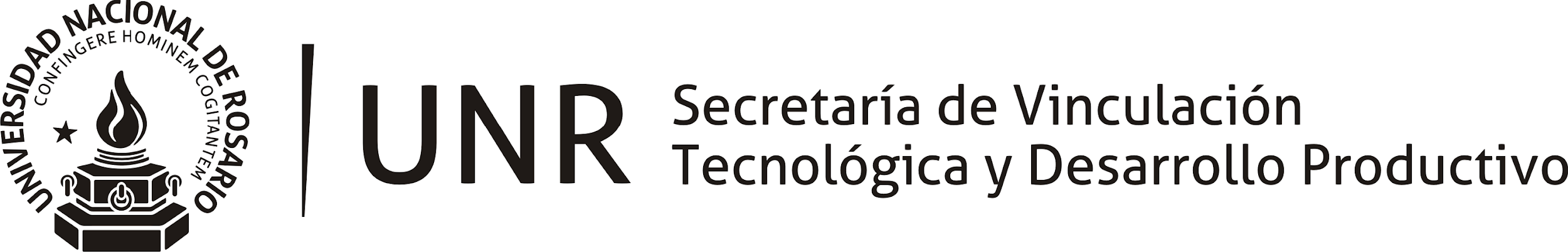 ANEXO Nº 3FORMULARIO PARA LA PRESENTACIÓN Del INFORME FINAL DE GESTIÓN 5ta Convocatoria de Proyectos “Vinculación Inclusiva”2018Director/a: Dra. Rita GrandinettiTítulo del Proyecto: Innovación en el entramado socioeconómico de las cooperativas de santa fe: transferencia de herramientas técnicas para su fortalecimientoUnidad Académica donde está radicado: facultad de ciencia política y relaciones internacionalesPRESENTACIÓN: En formato digital al mail de la DVT e impreso en el área de Vinculación de la Unidad Académica donde se asienta el Proyecto.IDENTIFICACIÓN DEL PROYECTOTítulo del proyectoDirector/aCodirector/a Unidad Académica donde está radicado el proyectoCorresponde a la Unidad Académica del/de la Directora/a.Institución/es co-participante/s Agregar los cuadros que sean necesarios.Línea de financiamiento a la que aplicóMarcar con una (X) una sola opción2. BALANCE DE LAS ACTIVIDADES2.1 CronogramaReferir en cada línea la actividad correspondiente según el ProyectoObservacionesAclarar todo lo que considere necesario para una mejor interpretación y, si corresponde, justificar los desvíos respecto al plan original.Desde el objetivo de fortalecer las capacidades socio-productivas de las cooperativas de la provincia de Santa Fe a través de la transferencia de herramientas de gestión para la innovación, el proyecto se fue adaptando a las necesidades de los cooperativistas y a las posibilidades que desde el equipo de trabajo había de reunirse y trabajar. Se establecieron espacios de discusión y mesas de trabajo (factorías de diseño y jornadas presenciales del curso) pensados como espacios de reflexión compartida. Con el aprendizaje transitado, se tuvo coincidencias entre las cooperativas, más allá de los distintos rubros y sus experiencias, en la necesidad de innovar. Aparecieron las tecnologías digitales como herramientas fuertes de co-creación. Algunos procesos innovativos ( como diversas automatizaciones) aparecieron lejanas o difíciles de incorporar en los contextos presentados. Se apostó a la formación para eso y se valoró el trabajo aún más personalizado con cada cooperativa que se experimentó en la fase final (con prototipados y espacios de consultas) para un mejor resultado. Los contenidos brindados que demandaron las cooperativas son claramente una manera de trabajar como modelo de aprendizaje.2.2. Obstáculos presentados y acciones para superarlosEl principal inconveniente presentado fue garantizar la participación de los cooperativistas y sostenerla clase a clase. Asegurar la participación en los encuentros presenciales y en los foros de discusión requirieron esfuerzos específicos del equipo que utilizó distintos mecanismos (mail, celular, grupo de whatsapp, contacto personalizado). También se necesitó solicitar reiteradamente a la institución coparticipante que reforzara la convocatoria a los cooperativistas.En términos más operativos, el uso de la plataforma de Educoop requirió la previa utilización de un sitio de pruebas que resultó dificultoso al inicio principalmente y se necesitó asesoría técnica web. Asimismo, todos los encuentros presenciales organizados en la ciudad de Santa Fe por Educoop también requirieron esfuerzos del grupo de trabajo, ya que los miembros del proyecto contaban con compromisos laborales asumidos previamente lo que no permitió que el equipo completo se traslade en todas las oportunidades. De todas maneras, todos los miembros mencionados atravesaron por alguna de las instancias presenciales. 2.3. ImpactoCon la metodología del PoliLab UNR para la resolución de problemas en un proceso conjunto de experimentación, reflexión y multiplicación, las cooperativas desarrollaron y obtuvieron a partir de las instancias planteadas a lo largo del proyecto un mapa conceptual y una caja de herramientas sobre  innovación: desde el intercambio de experiencias y rediscutiendo conceptos y herramientas que hacen al crecimiento de las cooperativas. Se logró trabajar en los retos que supone fortalecer el perfil innovador en las cooperativas santafesinas principalmente a través de los prototipos que se construyeron al finalizar el módulo base. Los cooperativistas demostraron poder aplicar las herramientas y lo aprendido a lo largo de su compromiso en las diferentes instancias logradas. El impacto del proyecto a partir de lo generado es positivo para la provincia Santa Fe en términos sociales, económicos y políticos y replicable para todo el país. Como efecto se puede ver en la experiencia de prototipar para atender a las demandas específicas de cada cooperativa. 3. FINANCIAMIENTO DEL PROYECTO3.1 Financiamiento por rubroConsignar el crédito ejecutado. Referir en cada línea rubro, financiamiento de la UNR o las instituciones asociadas –contraparte- si correspondeLos comprobantes de los gastos NO se presentan en este Informe sino en la Rendición de Cuentas.ObservacionesAclarar todo lo que considere necesario para una mejor interpretación y, si corresponde, justificar los desvíos respecto al plan original.Para este proyecto no fue necesario utilizar el presupuesto en bienes de uso porque se puso a disponibilidad del proyecto la Cabina REC, alojada en el Instituto de Investigaciones de la Facultad de Ciencia Política y Relaciones Internacionales. La cabina contó con todo el equipo de filmación necesario para producir las clases del módulo base. Sin embargo, una parte de los recursos se destinó al arreglo de una cámara de filmación de la cabina que se rompió en el proceso de filmación de una clase y no podía ser cubierto por garantía (previa averiguación). Resultó condición necesaria su arreglo para continuar con la filmación de las clases virtuales. Esa partida no aparece previamente presupuestada, porque corresponde a un imprevisto.3.2. RemanentesCompletar sólo en el caso en que el monto ejecutado sea menor al asignado.4. MATERIAL GRÁFICO / AUDIOVISUAL / MULTIMEDIA Adjunte todo el material que permita ilustrar y documentar las actividades realizadas.Gráficos, fotos, videos, etc. Se valorará el envío de entrevistas/testimonios realizadas a los/as referentes de las instituciones contrapartes, así como a los destinatarios directos e indirectos.Informe de la primer factoría de diseño del módulo introductorio: en anexoInforme de la segunda factoría de diseño del módulo introductorio: en anexoDifusión inicial: https://www.youtube.com/watch?v=3JngTPKlJkURegistro final del curso: en anexoEncuesta final del curso y opiniones en el foro de la plataforma: en anexoMódulo introductorio: Nociones básicas de innovación cooperativa. Material subido a la plataforma virtualClase 0: “¿Por qué innovar? La sociedad del S.XXI y los retos del cooperativismo.” https://www.youtube.com/watch?time_continue=1&v=Hr5NX7nQHog&feature=emb_logoEncuentro de apertura: “¿Qué es innovar? La innovación y el mundo cooperativo: desafíos y oportunidades.” Material presentado en forma presencial, disponible también en plataforma.https://www.youtube.com/watch?v=ftwZJZtz1s4Clase 1: “¿Cómo innovar?” https://www.youtube.com/watch?v=HuocI_1fufgClase 2: “¿Por dónde empezar a innovar?” https://www.youtube.com/watch?v=gaI8jByCkGgClase 3: “¿Cómo salir de lo conocido?” https://www.youtube.com/watch?v=HqXmpSS3IVMClase 4: “¿Cómo consolidar la innovación?” https://www.youtube.com/watch?v=H0IV-Xeleq8Curso en la plataforma de Educoop:https://www.educoop.com.ar/class/310/polilab-unr-curso-innovación-para-el-fortalecimiento-cooperativo5. CONCLUSIÓN FINAL5.1. Elabore una conclusión global del trabajo realizadoSe apreciará también la identificación de aprendizajes y reflexiones críticas sobre la implementación del proyecto.A través de un proceso colaborativo y de co creación, Polilab UNR junto a mando medios y dirigenciales de cooperativas asociadas a Educoop Ltda., pensaron, diseñaron e implementaron módulos de capacitación en habilidades blandas en innovación cooperativa.El trabajo de los cooperativistas junto a los especialistas se caracterizó por un enriquecimiento mutuo poniendo en juego conceptos centrales vinculados a la agilidad organizacional y experiencias de gestión vinculadas al dia a dia. Lo colaborativo e innovador prevaleció no únicamente como eje articulador, sino que estuvo fuertemente presente en la creación del curso y en su implementación.A partir de estrategias y técnicas para el fortalecimiento productivo, el proyecto respondió a una clara demanda del sector. Partiendo de claras necesidades organizacionales, se desarrollaron y potenciaron capacidades existentes en cada una de las organizaciones participantes brindando herramientas específicas para innovar respetando los valores y la cultura cooperativa. Como elemento saliente, uno de los principales desafíos que afrontó el equipo especialista fue la heterogeneidad de rubros de las cooperativas participantes. En este sentido, los encuentros presenciales, virtuales y espacios generados por el proyecto se orientaron a mejorar la vinculación ponderando la intersubjetividad al momento de analizar los desafíos organizacionales. Dia a dia estas instituciones prestan servicios esenciales a gran cantidad de comunidades de la Provincia de Santa Fe, dinamizando las economías locales y aportando valor en los territorios. Al finalizar el curso y en consecuencia el presente proyecto, se discutieron las estrategias de innovación, los espacios de actuación y los puntos focales sobre los que se pretende innovar en cada una de las cooperativas, demostrando que el proceso de aprendizaje resultó exitoso. El prototipado, el intercambio de experiencias y las herramientas transferidas, se reconocieron como un desafío fundamental para que los cooperativistas continúen garantizando el rol central de sus organizaciones en sus comunidades. El reto mayor, sin embargo, está en lograr la escalabilidad de este tipo de propuestas, priorizando la creación de conocimiento situado con impacto en la propia realidad de las cooperativas a lo largo y ancho de nuestra provincia. 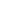 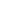 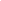 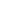 Innovación en el entramado socioeconómico de las cooperativas de Santa Fe: transferencia de herramientas técnicas para su fortalecimiento.Apellido y NombreGRANDINETTI, Rita MaríaTítuloDoctora en Ciencia Política, Programa Innovación, Desarrollo y Territorio de la Universidad Politécnica de ValenciaFacultad/Carrera a la que perteneceFacultad de Ciencia Política y Relaciones InternacionalesCargo docenteProfesora titularApellido y NombreMILLER, Ezequiel AlbertoTítuloDoctor en Ciencia Política, Facultad de Ciencia Política y Relaciones InternacionalesFacultad/Carrera a la que perteneceFacultad de Ciencias Económicas y EstadísticaCargo docenteProfesor adjuntoFacultad de Ciencia Política y Relaciones InternacionalesNombre de la InstituciónEDUCOOP Cooperativa de Servicios Educativos, de Capacitación, Investigación, Desarrollo e Innovación Ltda.Responsable ante el proyectoEugenio SerafinoCargo / FunciónSíndicoDirecciónRivadavia 255 Local 2 – Santa FeTeléfono0342 4562465Correo Electrónicoeducoopsantafe@gmail.comLínea Consolidación de Proyectos de Vinculación TecnológicaLínea Consolidación de Proyectos de Vinculación Tecnológica1. Innovación tecnológica productiva2. Fortalecimiento de los sistemas productivos locales3. Tecnologías para la innovación e inclusión socialXLínea Iniciación en la Vinculación TecnológicaLínea Iniciación en la Vinculación Tecnológica1. Apoyo a emprendimientos productivos y sociales2. Investigación para el desarrollo3. Innovación socialActividad      Fecha programadaFecha programadaFechaefectivaFechaefectivaResultados obtenidosCorrespondieron con los resultados esperadosActividad      InicioFinalInicioFinalResultados obtenidosCorrespondieron con los resultados esperadosAjuste inicial del proyectoMes 1Mes 2Diciem-bre2018Marzo 20191 agenda de trabajo 1 informe diagnósticoSIEspacio de transferencia técnica a EducoopMes 3Mes 5Abril/Mayo 2019Junio/Julio 20192 Factorías de DiseñoSIConstrucción de una Red de Técnicos especializados en innovación abierta orientadaMes 5Mes 8Agosto 2019Noviembre 201925 cooperativistas capacitados a través del módulo baseSIDesarrollo de un instrumento de participación y colaboración para los asociados de las cooperativasMes 7Mes12Agosto 2019Octubre 20192 Encuentros Presenciales y 1 Módulo Introductorio virtual “Nociones básicas de innovación cooperativa”SI Rubro(Especificar)UNRContraparteSubtotalBienes de consumo35.288,76-35.288,76Bienes de uso---Servicios42.905,55-42.905,55Gasto en personal-42.000,0042.000,00TOTAL78.194,3142.000,00120.194,31